EVALVACIJA IN ANALIZA DELA NA DOMU_ 3. TEDEN_3. b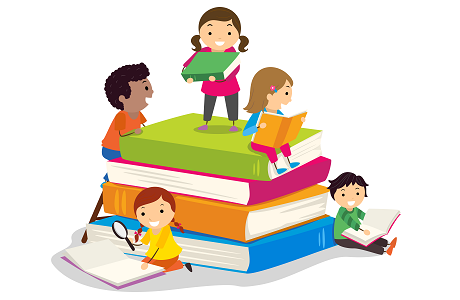 V razpredelnici odkljukajte naloge, ki ste jih opravili in jih ovrednotite. Če je možno, mi najkasneje do  ponedeljka razpredelnico pošljite (v Word obliki ali fotografijo) po eAsistentu ali mailu.                                     Ime in priimek: Ime in priimek: Ime in priimek: Ime in priimek: PREDMETSNOVOPRAVLJENO (označi)OPOMBE*(težko/lahko, znam/moram še utrditi,…)SLJŽogica Marogica SLJVrtnar - ljubitelj rastlin SLJSončnice – cvetovi soncaSLJAndersenov dan (2. april – mednarodni dan knjig za otroke)MATDenarMATMatematični problemiSPOVreme – spremljamo vremeSPOPonavljanje znanja - vreme       GUMGodalni kvartetGUMJ. Bitenc: Muzikantska LUMUrejanje delovnega prostora,šopek cvetja – motivacijaŠPOTek na kratke progeŠPOŠtafetne igre z elementi tekov, skokov in metovRedno vsakodnevno branje. Redno vsakodnevno branje. Redno vsakodnevno utrjevanje poštevanke.Redno vsakodnevno utrjevanje poštevanke.